Голос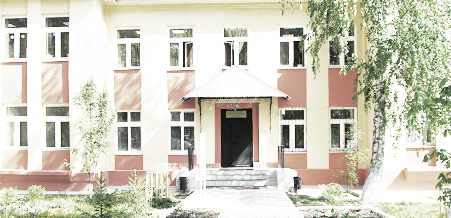 ДУБРАВЫПЕЧАТНОЕ СРЕДСТВО ИНФОРМАЦИИ АДМИНИСТРАЦИИ ГОРОДСКОГО ПОСЕЛЕНИЯ ПЕТРА ДУБРАВА муниципального района Волжский Самарской области   Пятница  18  февраля  2022 года                                                                         № 5 (229)                           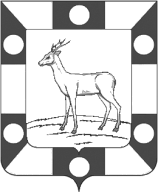 АДМИНИСТРАЦИЯ ГОРОДСКОГО ПОСЕЛЕНИЯ ПЕТРА ДУБРАВА МУНИЦИПАЛЬНОГО РАЙОНА ВОЛЖСКИЙ  САМАРСКОЙ  ОБЛАСТИПОСТАНОВЛЕНИЕ                                              от    14.02.2022  №  34Об  утверждении стоимости услуг по погребению, оказываемых специализированной службой по вопросам похоронного дела на территории городского поселения Петра Дубрава муниципального района Волжский Самарской области в 2022 году.           В соответствии с Федеральным законом РФ  от 12.01.1996  № 8-ФЗ   «О погребении и похоронном деле»,  Федеральным законом  РФ от 19.12.2016  № 444-ФЗ «О внесении изменений в отдельные законодательные акты Российской Федерации в части изменения порядка индексации выплат, пособий и компенсаций, установленных законодательством Российской Федерации…», Администрация городского поселения Петра Дубрава муниципального района Волжский Самарской области ПОСТАНОВЛЯЕТ:          1.Установить гарантированный перечень услуг по погребению, оказываемый специализированной службой по вопросам похоронного дела на территории городского поселения Петра Дубрава муниципального района Волжский Самарской области  с 01.02.2022 года:- гарантированный перечень услуг по погребению, оказываемых на безвозмездной основе лицам, взявшим на себя обязанность осуществить погребение, по погребению умерших граждан, не работавших и не являющихся пенсионерами, подлежащая возмещению  в установленном законом порядке, согласно  приложению №1.- гарантированный перечень услуг по погребению, оказываемых на безвозмездной основе лицам, взявшим на себя обязанность осуществить погребение, по погребению в случае рождения мертвого ребенка по истечении 154 дней  беременности, подлежащая возмещению в установленном законом порядке, согласно  приложению №2. -  стоимость услуг по погребению умерших пенсионеров, не подлежащих обязательному социальному страхованию на случай временной нетрудоспособности и в связи с материнством на день смерти, оказываемых на безвозмездной основе, подлежащая возмещению в установленном законном порядке, согласно приложению №3.         2.Опубликовать настоящее постановление в печатном средстве информации г.п. Петра Дубрава  «Голос Дубравы».         3.Настоящее постановление вступает в силу со дня его опубликования.        4.Контроль за выполнением настоящего постановления возложить на заместителя Главы поселения Чернышова Г.В.Глава  городского поселения                                                                                 Петра Дубрава                                                                  В.А.КрашенинниковЧернышов   226-16-15Приложение № 1                                                                           к постановлению Администрации                                                                     городского поселения Петра Дубрава                                                                                   №   34  от   14.02.2022Стоимостьуслуг, предоставляемых согласно гарантированному перечню услуг оказываемых на безвозмездной основе лицам, взявшим на себя обязанность осуществить погребение, по погребению умерших граждан, не работавших и не являющихся пенсионерами, подлежащая возмещению в установленном  законом порядкеГлава городского поселения Петра Дубрава                                                                        В.А.Крашенинников                                                                                             Приложение № 2                                                                     к постановлению      Администрации                                                                     городского  поселения Петра Дубрава                                                                                     №   34  от   14.02.2022Стоимость услуг, предоставляемых согласно гарантированному перечню услуг оказываемых на безвозмездной основе лицам, взявшим на себя обязанность осуществить погребение, по погребению в случае рождения мертвого ребенка по истечения 154 дней беременности, подлежащая возмещению в установленном законе порядкеГлава городского поселенияПетра Дубрава                                                                     В.А.Крашенинников                                                                                                                                                          Приложение № 3                                                                          к постановлению Администрации                                      городского  поселения Петра Дубрава                                                                                     №  34  от   14.02.2022Стоимость услуг, предоставляемых согласно гарантированному перечню услуг оказываемых на безвозмездной основе лицам, по погребению умерших пенсионеров, не подлежащих обязательному социальному страхованию на случай временной нетрудоспособности и в связи с материнством на день смерти, подлежащая возмещению в установленном законном порядкеГлава городского поселенияПетра Дубрава                                                                       В.А.КрашенинниковПРОКУРАТУРА ИНФОРМИРУЕТ«По результатам прокурорского вмешательства работникам ООО «СамараБурСтройПремиум» полностью погашена задолженность по заработной плате»Прокуратурой Волжского района Самарской области в январе 2022 года проведена проверка соблюдения требований трудового законодательства ООО «СамараБурСтройПремиум» в части выплаты заработной платы работникам общества.В связи с имеющейся задолженностью по заработной плате за декабрь 2021 года перед 46 работниками данного общества, а также невыплате   заработной платы уволенному сотруднику свыше двух месяцев подряд, прокуратурой района в январе текущего года принимался комплекс мер прокурорского реагирования с целью устранения выявленных нарушений закона, а именно были возбуждены  дела об административных правонарушениях, внесено представление, по результатам прокурорской проверки  следственным отделом по г. Новокуйбышевск СУ СК РФ по Самарской области в отношении генерального директора ООО «СамараБурСтройПремиум» возбуждено уголовное дело по ч. 2 ст. 145.1 УК РФ.В настоящее время задолженность по заработной плате погашена в полном объеме, акты прокурорского реагирования находятся на рассмотрении,  расследование уголовного дела на контроле прокуратуры района.Ответственная по СМИ    Л.А. СофроноваМежрайонная ИФНС России № 16 по Самарской области информируетУважаемые налогоплательщики! Межрайонная ИФНС России № 16 по Самарской области информирует налогоплательщиков - юридических лиц о налоговых льготах по земельному налогу за 2021 г.Согласно п.1ст. 395 НК РФ освобождаются от налогообложения:1) учреждения и органы уголовно-исполнительной системы - в отношении земельных участков, предоставленных для непосредственного выполнения возложенных на эти учреждения и органы функций;2) организации - в отношении земельных участков, занятых государственными автомобильными дорогами общего пользования;3) религиозные организации - в отношении принадлежащих им земельных участков, на которых расположены здания, строения и сооружения религиозного и благотворительного назначения, а также земельных участков, предназначенных для размещения указанных объектов;4) общероссийские общественные организации инвалидов (в том числе созданные как союзы общественных организаций инвалидов), среди членов которых инвалиды и их законные представители составляют не менее 80 процентов, - в отношении земельных участков, используемых ими для осуществления уставной деятельности;организации, уставный капитал которых полностью состоит из вкладов указанных общероссийских общественных организаций инвалидов, если среднесписочная численность инвалидов среди их работников составляет не менее 50 процентов, а их доля в фонде оплаты труда - не менее 25 процентов, - в отношении земельных участков, используемых ими для производства и (или) реализации товаров (за исключением подакцизных товаров, минерального сырья и иных полезных ископаемых, а также иных товаров по перечню, утверждаемому Правительством Российской Федерации по согласованию с общероссийскими общественными организациями инвалидов), работ и услуг (за исключением брокерских и иных посреднических услуг);учреждения, единственными собственниками имущества которых являются указанные общероссийские общественные организации инвалидов, - в отношении земельных участков, используемых ими для достижения образовательных, культурных, лечебно-оздоровительных, физкультурно-спортивных, научных, информационных и иных целей социальной защиты и реабилитации инвалидов, а также для оказания правовой и иной помощи инвалидам, детям-инвалидам и их родителям;5) организации народных художественных промыслов - в отношении земельных участков, находящихся в местах традиционного бытования народных художественных промыслов и используемых для производства и реализации изделий народных художественных промыслов;6) физические лица, относящиеся к коренным малочисленным народам Севера, Сибири и Дальнего Востока Российской Федерации, а также общины таких народов - в отношении земельных участков, используемых для сохранения и развития их традиционного образа жизни, хозяйствования и промыслов;7) организации - резиденты особой экономической зоны, за исключением организаций, указанных в подпункте 11 настоящего пункта, - в отношении земельных участков, расположенных на территории особой экономической зоны, сроком на пять лет с месяца возникновения права собственности на каждый земельный участок.8) организации, признаваемые управляющими компаниями в соответствии с Федеральным законом "Об инновационном центре "Сколково", - в отношении земельных участков, входящих в состав территории инновационного центра "Сколково" и предоставленных (приобретенных) для непосредственного выполнения возложенных на эти организации функций в соответствии с указанным Федеральным законом;9) судостроительные организации, имеющие статус резидента промышленно-производственной особой экономической зоны, - в отношении земельных участков, занятых принадлежащими им на праве собственности и используемыми в целях строительства и ремонта судов зданиями, строениями, сооружениями производственного назначения, с даты регистрации таких организаций в качестве резидента особой экономической зоны сроком на десять лет;10) организации - участники свободной экономической зоны - в отношении земельных участков, расположенных на территории свободной экономической зоны и используемых в целях выполнения договора об условиях деятельности в свободной экономической зоне, сроком на три года с месяца возникновения права собственности на каждый земельный участок. 11) организации, признаваемые фондами в соответствии с Федеральным законом от 29 июля 2017 года N 216-ФЗ "Об инновационных научно-технологических центрах и о внесении изменений в отдельные законодательные акты Российской Федерации", - в отношении земельных участков, входящих в состав территории инновационного научно-технологического центра.А также применяются льготы, установленные Решениями органов местного самоуправления.Уважаемые налогоплательщики!Межрайонная ИФНС России № 16 по Самарской области информирует, что неиспользованный остаток имущественного вычета по расходам на приобретение жилья и (или) уплату процентов можно получить в упрощенном порядке согласно Федеральному закону от 20.04.2021 г.  N100-ФЗ «О внесении изменений в части первую и вторую Налогового кодекса Российской Федерации».По итогам года в отношении всех налогоплательщиков, у которых имеется неиспользованный остаток имущественного вычета, АИС ФНС России автоматически проведет проверку всех условий и при наличии возможности получения вычета сформирует в сервисе «Личный кабинет налогоплательщика для физических лиц» предзаполненное заявление для подписания.Дополнительно сообщаем, что согласно действующему законодательству Российской Федерации о налогах и сборах срок представления налоговыми агентами сведений о доходах физических лиц по форме 2-НДФЛ за 2021 год – 01.03.2022 года. В связи с этим, формирование предзаполненных заявлений на получение остатка имущественных налоговых вычетов согласно изменениям будет осуществляться не ранее указанной даты.Указанное ограничение связано с необходимостью получения налоговыми органами сведений о доходах физических лиц для предварительного подтверждения права налогоплательщика на вычет.№п\п№п\пВид услуг по погребениюВид услуг по погребениюТариф(цена), руб.Тариф(цена), руб.Оформление документов, необходимых для погребения1.1.Медицинское свидетельство о смертиМедицинское свидетельство о смертиБесплатноБесплатно2.2.Свидетельство о смерти и справка о смерти, выдаваемых в органах ЗАГСаСвидетельство о смерти и справка о смерти, выдаваемых в органах ЗАГСаБесплатноБесплатноПредоставление и доставка гроба и других предметов, необходимых для погребенияПредоставление и доставка гроба и других предметов, необходимых для погребения1.1.Гроб, изготовленный из пиломатериалов или комбинированного материала (древесноволокнистыеплиты и пиломатериалы), обитый снаружи и внутри нетканым материалом, размером: длина-140-220 см, ширина60-80 см, высота 45-60см.Гроб, изготовленный из пиломатериалов или комбинированного материала (древесноволокнистыеплиты и пиломатериалы), обитый снаружи и внутри нетканым материалом, размером: длина-140-220 см, ширина60-80 см, высота 45-60см.1389,001389,002.2.Доставка по адресуДоставка по адресу645,00645,003.3.Вынос гроба и других принадлежностей до транспортаВынос гроба и других принадлежностей до транспорта345,00345,004.4.Погрузо-разгрузочные работыПогрузо-разгрузочные работы325,00325,00Перевозка тела(останков) умершего на кладбищеПеревозка тела(останков) умершего на кладбище1.Услуги автокатафалки по перевозке гроба с телом умершего из дома(морга) до места погребенияУслуги автокатафалки по перевозке гроба с телом умершего из дома(морга) до места погребенияУслуги автокатафалки по перевозке гроба с телом умершего из дома(морга) до места погребенияУслуги автокатафалки по перевозке гроба с телом умершего из дома(морга) до места погребения971,002.Перемещение гроба с телом умершего до места захороненияПеремещение гроба с телом умершего до места захороненияПеремещение гроба с телом умершего до места захороненияПеремещение гроба с телом умершего до места захоронения478,003.Погрузочно-разгрузочные работыПогрузочно-разгрузочные работыПогрузочно-разгрузочные работыПогрузочно-разгрузочные работы265,00ПогребениеПогребениеПогребениеПогребение1.Расчистка и разметка места для рытья могилыРасчистка и разметка места для рытья могилыРасчистка и разметка места для рытья могилыРасчистка и разметка места для рытья могилы211,002.Рытье могилы для погребения  2,5х1,0х2,0мРытье могилы для погребения  2,5х1,0х2,0мРытье могилы для погребения  2,5х1,0х2,0мРытье могилы для погребения  2,5х1,0х2,0м1584,003.Забивка крышки гроба, опускание гроба в могилу, засыпка могилы и устройство надмогильного холмаЗабивка крышки гроба, опускание гроба в могилу, засыпка могилы и устройство надмогильного холмаЗабивка крышки гроба, опускание гроба в могилу, засыпка могилы и устройство надмогильного холмаЗабивка крышки гроба, опускание гроба в могилу, засыпка могилы и устройство надмогильного холма555,004.Установка ритуального регистрационного знака с надписью (Ф.И.О, дата рождения и смерти)Установка ритуального регистрационного знака с надписью (Ф.И.О, дата рождения и смерти)Установка ритуального регистрационного знака с надписью (Ф.И.О, дата рождения и смерти)Установка ритуального регистрационного знака с надписью (Ф.И.О, дата рождения и смерти)196,68Общая стоимость гарантированного перечня услуг по погребениюОбщая стоимость гарантированного перечня услуг по погребениюОбщая стоимость гарантированного перечня услуг по погребениюОбщая стоимость гарантированного перечня услуг по погребению6 964,68№п\пВид услуг по погребениюТариф(цена), руб.Оформление документов, необходимых для погребения.1.Медицинское свидетельство о смертиБесплатно2.Свидетельство о смерти и справка о смерти, выдаваемыхв органах ЗАГСБесплатноПредоставление и доставка гроба и других предметов, необходимых для погребения1.Гроб, изготовленный из пиломатериалов или комбинированного материала (древесноволокнистыеплиты и пиломатериалы), обитый снаружи и внутри нетканым материалом, размером: длина-140-220 см, ширина60-80 см, высота 45-60см.1389,002.Доставка по адресу645,003.Вынос гроба и других принадлежностей до транспорта345,004.Погрузо-разгрузочные работы325,00Перевозка тела(останков) умершего на кладбище1.Услуги автокатафалки по перевозке гроба с телом умершего из дома(морга) до места погребения971,002.Перемещение гроба с телом умершего до места захоронения478,003.Погрузочно-разгрузочные работы265,00Погребение1.Расчистка и разметка места для рытья могилы211,002.Рытье могилы для погребения  2,5х1,0х2,0м1584,003.Забивка крышки гроба, опускание гроба в могилу, засыпка могилы и устройство надмогильного холма555,004.Установка ритуального регистрационного знака с надписью (Ф.И.О, дата рождения и смерти)196,68Общая стоимость гарантированного перечня услуг по погребению6 964,68№п\п№п\пВид услуг по погребениюВид услуг по погребениюТариф(цена), руб.Тариф(цена), руб.Оформление документов, необходимых для погребения1.1.Медицинское свидетельство о смертиМедицинское свидетельство о смертиБесплатноБесплатно2.2.Свидетельство о смерти и справка о смерти, выдаваемых в органах ЗАГСаСвидетельство о смерти и справка о смерти, выдаваемых в органах ЗАГСаБесплатноБесплатноПредоставление и доставка гроба и других предметов, необходимых для погребенияПредоставление и доставка гроба и других предметов, необходимых для погребения1.1.Гроб, изготовленный из пиломатериалов или комбинированного материала(древесноволокнистыеплиты и пиломатериалы), обитый снаружи и внутри нетканым материалом, размером: длина-140-220 см, ширина60-80 см, высота 45-60см.Гроб, изготовленный из пиломатериалов или комбинированного материала(древесноволокнистыеплиты и пиломатериалы), обитый снаружи и внутри нетканым материалом, размером: длина-140-220 см, ширина60-80 см, высота 45-60см.1389,001389,002.2.Доставка по адресуДоставка по адресу645,00645,003.3.Вынос гроба и других принадлежностей до транспортаВынос гроба и других принадлежностей до транспорта345,00345,004.4.Погрузо-разгрузочные работыПогрузо-разгрузочные работы325,00325,00Перевозка тела(останков) умершего на кладбищеПеревозка тела(останков) умершего на кладбище1.Услуги автокатафалки по перевозке гроба с телом умершего из дома(морга) до места погребенияУслуги автокатафалки по перевозке гроба с телом умершего из дома(морга) до места погребенияУслуги автокатафалки по перевозке гроба с телом умершего из дома(морга) до места погребенияУслуги автокатафалки по перевозке гроба с телом умершего из дома(морга) до места погребения971,002.Перемещение гроба с телом умершего до места захороненияПеремещение гроба с телом умершего до места захороненияПеремещение гроба с телом умершего до места захороненияПеремещение гроба с телом умершего до места захоронения478,003.Погрузочно-разгрузочные работыПогрузочно-разгрузочные работыПогрузочно-разгрузочные работыПогрузочно-разгрузочные работы265,00ПогребениеПогребениеПогребениеПогребение1.Расчистка и разметка места для рытья могилыРасчистка и разметка места для рытья могилыРасчистка и разметка места для рытья могилыРасчистка и разметка места для рытья могилы211,002.Рытье могилы для погребения  2,5х1,0х2,0мРытье могилы для погребения  2,5х1,0х2,0мРытье могилы для погребения  2,5х1,0х2,0мРытье могилы для погребения  2,5х1,0х2,0м1584,003.Забивка крышки гроба, опускание гроба в могилу, засыпка могилы и устройство надмогильного холмаЗабивка крышки гроба, опускание гроба в могилу, засыпка могилы и устройство надмогильного холмаЗабивка крышки гроба, опускание гроба в могилу, засыпка могилы и устройство надмогильного холмаЗабивка крышки гроба, опускание гроба в могилу, засыпка могилы и устройство надмогильного холма555,004.Установка ритуального регистрационного знака с надписью (Ф.И.О, дата рождения и смерти)Установка ритуального регистрационного знака с надписью (Ф.И.О, дата рождения и смерти)Установка ритуального регистрационного знака с надписью (Ф.И.О, дата рождения и смерти)Установка ритуального регистрационного знака с надписью (Ф.И.О, дата рождения и смерти)196,68Общая стоимость гарантированного перечня услуг по погребениюОбщая стоимость гарантированного перечня услуг по погребениюОбщая стоимость гарантированного перечня услуг по погребениюОбщая стоимость гарантированного перечня услуг по погребению6 964,68Соучредители: Администрация городского поселения Петра Дубрава муниципального района Волжский Самарской области и Собрание представителей городского поселения Петра Дубрава муниципального района Волжский Самарской области.Издатель - Администрация городского поселения Петра Дубрава муниципального района Волжский Самарской области.Главный редактор  - Зольникова С.В.Заместитель гл. редактора - Богомолова Т.А.Ответственный секретарь  - Арефьева С.А.Тираж – 250 экземпляров.АДРЕС:  443546, Самарская обл., Волжский р-н, пос. Петра-Дубрава, ул. Климова, дом 7,Тел. 226-25-12, 226-16-15, e-mail: glavap-d@mail.ru